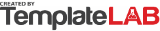 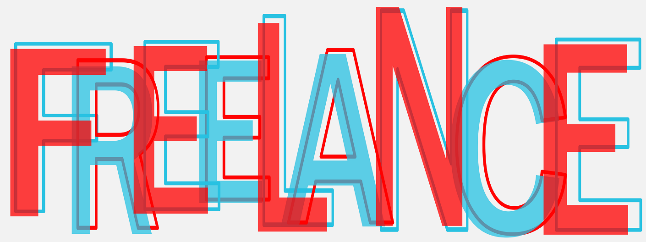 Invoice #100052-23Invoice #100052-23November 23, 2023November 23, 2023Your Statement Here.Bill ToJohn DoeJohn DoeJohn Doe100 Flower Avenue, 21241 NY100 Flower Avenue, 21241 NY100 Flower Avenue, 21241 NY(555) 0123 456 789(555) 0123 456 789(555) 0123 456 789john.doe@domain.comjohn.doe@domain.comjohn.doe@domain.comDescriptionRateHoursAmountBASIC WEBSITE DESIGN$35.0024$840.00Basic and advanced parts of website. Layout of website parts. Additional necessities.BOOK COVER$20.0032$640.00Shaping visual hierarchy, choosing appropriate font and colour. Combine inspiration with client's guidelines.MARKETING BANNERS$25.0016$400.004 type of designs put in 6 diferent sizes.
Adjust colours to client's brand book.LOGO DESIGN$35.0016$560.00Five rough versions for preselection, two reviews.SubtotalSubtotal$2,440.00DiscountDiscount$160.00Tax & OtherTax & Other$0.00TOTALTOTAL$2,280.00Bank / PayPal InfoDue ByTotalfreelancer.name@domain.comDec 01, 23$2,280.00$2,280.00Account Number ABCD 0110 5428 XYXY 3252$2,280.00$2,280.00Freelancer Name, Rome, Italy, (00) 35 2564 856 547Freelancer Name, Rome, Italy, (00) 35 2564 856 547Thank you for your business!Thank you for your business!writetous@freelanceX.com, freelancerspaceweb.comwritetous@freelanceX.com, freelancerspaceweb.comThank you for your business!Thank you for your business!  © TemplateLab.com   © TemplateLab.com   © TemplateLab.com   © TemplateLab.com 